		KАРАР							РЕШЕНИЕ09 августа 2013 года № 3-6/18зО внесении изменений в  административный регламент    исполнения муниципальной функции «Осуществление муниципального земельного контроля за использованием земель городского округа город Стерлитамак Республики Башкортостан»       Руководствуясь ст.28.8. Кодекса Российской Федерации об административных правонарушениях, ст. 16 Федерального закона от 06.10.2003г. №131-ФЗ «Об общих принципах организации местного самоуправления в Российской Федерации», Федеральным законом от 27.07.2010г. № 210-ФЗ «Об организации предоставления государственных и муниципальных услуг», Совет городского округа город Стерлитамак Республики Башкортостан                                                     РЕШИЛ:    1. В подразделе 3.3.1 «Принятие мер по устранению выявленных нарушений, их предупреждению» административного регламента    исполнения муниципальной функции «Осуществление муниципального земельного Республики Башкортостан  контроля за использованием земель городского округа город Стерлитамак Республики Башкортостан», утвержденного решением Совета городского округа город Стерлитамак  Республики Башкортостан от 26.06.2012г. № 3-8/6з, вместо слов «7 рабочих дней» читать слова «в течение трех суток».        2. Настоящее решение подлежит опубликованию в газете «Стерлитамакский рабочий» и вступает в силу после его официального опубликования.Глава городского округа-председатель Совета городского округа город Стерлитамак Республики Башкортостан   	                                          Ю.И.Никифоров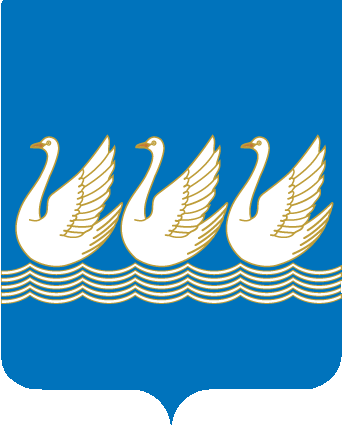 Башkортостан РеспубликаhыСтeрлетамаk kалаhыkала округыСоветы453100, Стeрлетамаk, Октябрь проспекты, 32тел. 24-16-25, факс 24-15-74Республика БашкортостанСОВЕТгородского округагород Стерлитамак453100, Стерлитамак, проспект Октября, 32тел. 24-16-25, факс 24-15-74